           ЉАРАР                              ПОСТАНОВЛЕНИЕ  «______» ___________________2023 г.           №______    «______»  ________________2023 г.Об утверждении административного регламента предоставлениямуниципальной услуги «Подготовка и утверждение документациипо планировке территории» в границах муниципального образования городской округ город Октябрьский Республики БашкортостанВ соответствии с Градостроительным кодексом Российской Федерации, Федеральным законом от 27.07.2010 №210-ФЗ «Об организации предоставления государственных и муниципальных услуг», Федеральным законом от 06.10.2003 №131-ФЗ «Об общих принципах местного самоуправления в Российской Федерации», постановлением Правительства Республики Башкортостан от 22.04.2016 №153 «Об утверждении типового (рекомендованного) перечня муниципальных услуг, оказываемых органами местного самоуправления в Республике Башкортостан», уставом городского округа город Октябрьский Республики БашкортостанПОСТАНОВЛЯЮ:Утвердить прилагаемый административный регламент предоставления муниципальной услуги «Подготовка и утверждение документации по планировке территории» в границах муниципального образования городской округ город Октябрьский Республики Башкортостан.Настоящее постановление обнародовать в читальном зале архивного отдела администрации, разместить на официальном сайте городского округа город Октябрьский Республики Башкортостан (www.oktadm.ru), а также в сети «Интернет» на Едином портале государственных и муниципальных услуг.Контроль за исполнением настоящего постановления возложить на первого заместителя главы администрации Черкашнева М.А.Глава администрации	                                	                                                          А.Н. ШмелевБАШЉОРТОСТАН РЕСПУБЛИКАЋЫОктябрьский ҡалаһы
ҡала округы ХАКИМИӘТЕ452600, Октябрьский ҡалаһы,
Чапаев урамы, 23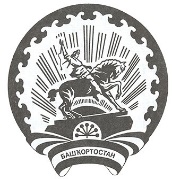 РЕСПУБЛИКА БАШКОРТОСТАНАДМИНИСТРАЦИЯгородского округа
город Октябрьский452600, город Октябрьский,
улица Чапаева, 23